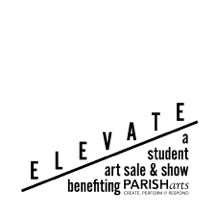 2018 Elevate the Arts EventThursday, May 10, 20186:00 p.m.   Jonsson Art GalleryPresented by The Arts People SPONSORSHIP LEVELS$500Eight Tickets to the EventName Recognition on Marketing MaterialsEarly Access to EventAutographed Commemorative Poster$250Six Tickets to the EventName Recognition on Marketing MaterialsAutographed Commemorative Poster$100Four Tickets to the EventName Recognition on Marketing Materials$50Two Tickets to the Event$10Admission for One PersonDONOR NAME: 	(Please print name as it should appear in any written materials. Please circle alphabetizing letter.)CONTACT PERSON’S NAME: 	ADDRESS/CITY/STATE/ZIP: 	PHONE: _______________________________________ EMAIL:	DONOR SIGNATURE:  	  DATE: 	PAYMENT:  Credit Card______            Check________***Contract must be received by May 1, 2018 to be listed as a sponsor in the marketing materials.*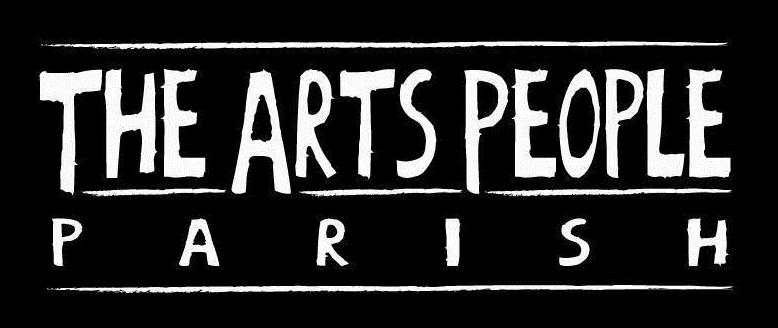 